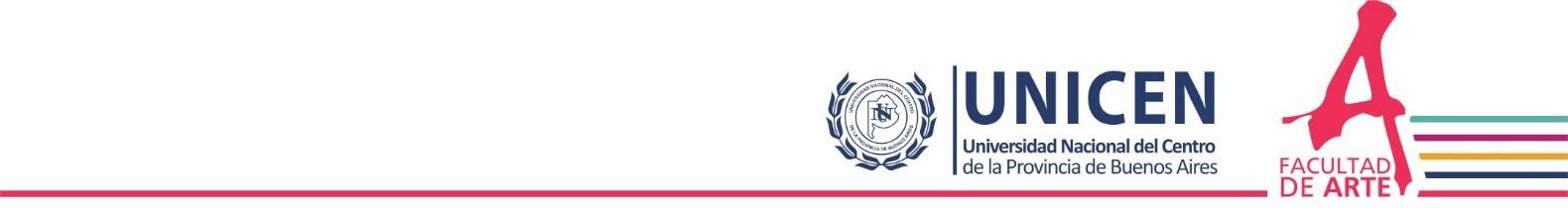 Modelo Carátula TesisUNIVERSIDAD NACIONAL DEL CENTRO DE LA PROVINCIA DE BUENOS AIRES FACULTAD DE ARTEMAESTRÍA EN TEATROMENCIÓN:(Título de la Tesis)(Autor/a)(Director/a)(Co-director/a)(Fecha)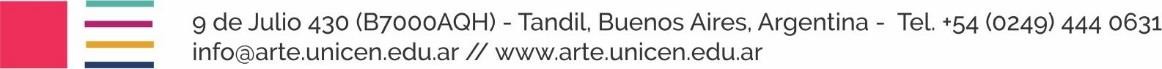 